WYBORY                                    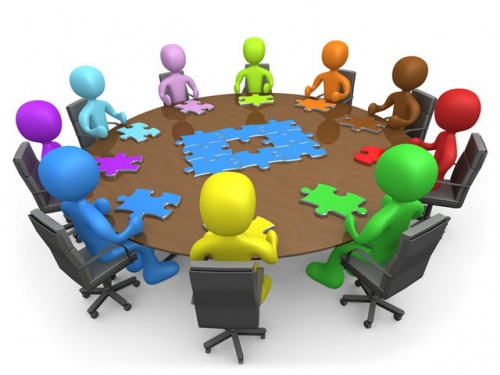 DO SAMORZĄDU UCZNIOWSKIEGOKANDYDACI 
DO RADY SU22 września 2015r. KLASA		IMIĘ I NAZWISKO KLASA I SPWiktoria KaźmierczakWiktoria MilewskaKLASA II SPAgnieszka ZawadzkaKLASA III SPMartyna PertekDobrawa SzcześniakKLASA I AJakub SzcześniakJakub RybarczykKLASA I BAleksandra ŻakKLASA II ANatalia GarstkaKLASA II BDominika KrysiakKLASA III AKornelia JurgielAgnieszka RatkeKLASA III BWojciech Mendyk